УТВЕРЖДЕНпостановлением администрацииЯнтиковского района Чувашской Республикиот     01 .11.2016 г. №318УСТАВмуниципального автономногообщеобразовательного учреждения«Алдиаровская средняя общеобразовательная школа» Янтиковского района Чувашской Республикис. Алдиарово, 2016 г.ГЛАВА 1. ОБЩИЕ ПОЛОЖЕНИЯ1.1. Настоящий Устав регулирует деятельность муниципального автономного общеобразовательного учреждения «Алдиаровская средняя общеобразовательная школа» Янтиковского района Чувашской Республики    (далее – Учреждение), созданного постановлением администрации Янтиковского района Чувашской Республики от   01.11.2016 №  318 «О создании муниципального автономного общеобразовательного учреждения «Алдиаровская средняя общеобразовательная школа» Янтиковского района Чувашской Республики путем изменения типа  существующего муниципального бюджетного общеобразовательного учреждения «Алдиаровская средняя общеобразовательная школа» Янтиковского района Чувашской Республики и являющегося правопреемником последнего по всем правам и обязанностям. Организационно-правовая форма учреждения: муниципальное учреждение. Тип учреждения: автономное учреждение. Тип учреждения как образовательной организации: общеобразовательная организация. 1.2. Наименование учреждения: 1.2.1. Полное наименование на русском языке: Муниципальное автономное общеобразовательное учреждение «Алдиаровская средняя общеобразовательная школа»   Янтиковского района   Чувашской Республики; 1.2.2. Сокращенное наименование на русском языке: МАОУ «Алдиаровская СОШ».  1.2.3. Полное наименование на чувашском языке: Чăваш Республикинчи Тăвай районĕн «Элпуçĕнчи пĕтĕмĕшле пĕлÿ паракан вăтам шкул» муниципаллă   автономлă пĕтĕмĕшле пĕлÿ паракан  учрежденийĕ.1.3. Адрес и место нахождения учреждения: 429293, Чувашская Республика, Янтиковский район, село Алдиарово, переулок Набережный, дом 14. 1.4. Места осуществления деятельности: - 429293, Чувашская Республика, Янтиковский район, село Алдиарово, переулок Набережный, дом 14. - 429290, Чувашская Республика, Янтиковский район, с. Янтиково, пр. Ленина, д. 22 Б. 1.5. Учредителем и собственником  учреждения является муниципальное образование - Янтиковский  район   Чувашской Республики. Функции и полномочия учредителя и собственника имущества учреждения от имени Янтиковского района Чувашской Республики осуществляет  администрация Янтиковского района Чувашской Республики, именуемая в дальнейшем «Учредитель». 1.5.1. Функции и полномочия Учредителя по вопросам назначения на должность и освобождения от должности руководителя муниципального образовательного учреждения осуществляет администрация Янтиковского района Чувашской Республики. 1.5.2. Функции и полномочия Учредителя по вопросам управления и распоряжения имуществом осуществляет администрация Янтиковского района Чувашской Республики. 1.5.3. Функции и полномочия Учредителя по иным вопросам осуществляет отдел  образования администрации Янтиковского района Чувашской Республики.1.6. Учреждение является юридическим лицом с момента государственной регистрации, имеет круглую печать, штампы, вывеску установленного образца. В соответствии с Законом Чувашской Республики «О языках в Чувашской Республике» Учреждение оформляет документы (бланки, штампы) и вывески с наименованиями учреждение на чувашском и русском языках. 1.7. Права юридического лица у Учреждения в части ведения уставной финансово-хозяйственной деятельности возникают с момента его регистрации. 1.8. Учреждение от своего имени приобретает и осуществляет имущественные и неимущественные права, несет обязанности, выступает истцом и ответчиком в суде в соответствии с федеральными законами. 1.9. Учреждение руководствуется в своей деятельности Конституцией Российской Федерации, федеральными законами, в том числе Федеральным законом «Об образовании в Российской Федерации», Федеральным законом «Об автономных учреждениях», указами и распоряжениями Президента Российской Федерации, постановлениями и распоряжениями Правительства Российской Федерации, ведомственными нормативными правовыми актами Российской Федерации, Конституцией Чувашской Республики, Законами Чувашской Республики, в том числе Законом Чувашской Республики «Об образовании в Чувашской Республике», указами и распоряжениями Главы Чувашской Республики, постановлениями и распоряжениями Кабинета Министров Чувашской Республики, ведомственными нормативными правовыми актами Чувашской Республики, Уставом муниципального образования Янтиковского района Чувашской Республики, муниципальными правовыми актами и настоящим Уставом. 1.10. Право на ведение образовательной деятельности возникают у Учреждения с момента выдачи ей лицензии. 1.11. Учреждение проходит лицензирование в порядке, установленном федеральным законодательством. 1.12. Учреждение  может иметь в своей структуре филиалы, представительства и иные предусмотренные локальными нормативными актами структурные подразделения. 1.13. В Учреждении не допускается создание и деятельность политических партий, религиозных организаций (объединений). Принуждение обучающихся к вступлению в общественные объединения, в том числе в политические партии, а также принудительное привлечение их к деятельности этих объединений и участию в агитационных кампаниях и политических акциях не допускается. ГЛАВА 2. ПРЕДМЕТ, ЦЕЛИ И ВИДЫ ОСНОВНОЙ И ИНОЙ ДЕЯТЕЛЬНОСТИ2.1. Предметом основной деятельности Учреждении является реализация  конституционного права граждан Российской Федерации на получение общедоступного и бесплатного общего образования в интересах человека, семьи, общества и государства. 2.2. Основными целями деятельности Учреждения  являются: - формирование личности обучающегося: формирование нравственных убеждений, эстетического вкуса и здорового образа жизни, высокой культуры межличностного и межэтнического общения, овладение основами наук, навыками умственного и физического труда, развитие склонностей, интересов, способности к социальному самоопределению; - развитие интереса к познанию и творческих способностей учащегося, формирование навыков самостоятельной учебной деятельности на основе индивидуализации и профессиональной ориентации содержания образования, подготовка обучающегося к жизни в обществе, самостоятельному жизненному выбору, продолжению образования и началу профессиональной деятельности. 2.3. Основными видами деятельности Учреждении является деятельность по реализации основных общеобразовательных программ:  	- начального общего образования;- основного общего образования;  	- среднего общего образования. К основным видам деятельности Учреждения также относится осуществление деятельности, связанной с выполнением работ, оказанием услуг, в соответствии с муниципальным заданием.Учреждение вправе осуществлять образовательную деятельность по образовательным программам дошкольного образования, дополнительным общеобразовательным программам, программам профессионального обучения при наличии соответствующих лицензий, реализация которых не является основной целью деятельности.Учреждение в установленном порядке при наличии необходимых материально-технических условий и кадрового обеспечения (в пределах выделенных средств) может открывать группы кратковременного пребывания детей. 2.4. В учреждении в рамках дополнительного образования для детей и взрослых могут реализовываться дополнительные общеразвивающие программы различной направленности: научно-технической, естественнонаучной, математической, социально-педагогической, культурологической, физкультурно-спортивной, военно-патриотической, художественно-эстетической, эколого-биологической, туристическо-краеведческой.Дополнительными видами деятельности являются: - дополнительное образование для детей и взрослых - реализация дополнительных общеразвивающих программ – в том числе, на платной основе за счет средств физических и юридических лиц; - изучение отдельных дисциплин сверх часов и программ, предусмотренных учебным планом; - курсы по подготовке обучающихся к поступлению в образовательные Учреждения; - репетиторство с обучающимися других образовательных Учреждений; - курсы по изучению иностранных языков; - курсы по обучению пользованию компьютерными технологиями; - организация присмотра и ухода за учащимися; - группа продленного дня; - аренда имущества; - организация и проведение предметных олимпиад, конкурсов с учащимися других образовательных Учреждений, в том числе с использованием сети «Интернет». 2.5. Образовательная деятельность в Учреждении ведется на русском, чувашском языках и осуществляется в соответствии с образовательными программами. 2.6. Деятельность Учреждения регламентируется нормативными правовыми актами, настоящим Уставом и принимаемыми в соответствии с ним иными локальными нормативными актами. 2.7. При организации образовательной деятельности в Учреждении предусматривается.2.7.1. Продолжительность и сроки учебного года, учебной недели, сроки и продолжительность каникул устанавливаются годовым календарным учебным графиком работы с учетом требований действующего законодательства. 2.7.2. Образовательный процесс осуществляется в одну смену. 2.7.3. Продолжительность урока (академический час) во всех классах не превышает 45 минут. 2.8. Порядок приема обучающихся в учреждение регламентируется локальным актом учреждения. ГЛАВА 4. УПРАВЛЕНИЕ УЧРЕЖДЕНИЕМ3.1. Управление Учреждением осуществляется на основе сочетания принципов единоначалия и коллегиальности. 3.1.1. Единоличным исполнительным органом Учреждения является директор. 3.1.2. Органами коллегиального управления Учреждения  являются: -  Наблюдательный совет; -  Общее собрание работников; -  Педагогический совет; -  Управляющий совет.3.2. Директор Учреждения, к компетенции которого относится осуществление текущего руководства Учреждением, назначается на должность Учредителем на срок, определенный трудовым договором. 3.2.1. Права директора: - действовать от имени Учреждения; - запрашивать и получать от подразделений и работников Учреждения необходимую информацию, документы; - распоряжаться имуществом и средствами Учреждения с соблюдением требований, определенных нормативными правовыми актами, учредительными  документами Учреждения; - требовать прекращения (приостановления) работ (в случае нарушений, несоблюдения установленных требований и т.д.), соблюдения установленных норм; давать указания по исправлению недостатков и устранению нарушений; - проводить проверки качества своевременности исполнения поручений; - выдавать доверенности на совершение гражданско-правовых сделок, представительство, делегировать свои полномочия в порядке, определенном трудовым договором, своему(им) заместителю(ям); - давать обязательные для всех работников поручения и указания. 3.2.1. Обязанности директора: - обеспечивать выполнение муниципального задания; - обеспечивать постоянную работу над повышением качества предоставляемых Учреждением услуг, выполняемых работ; - обеспечивать составление и выполнение в полном объеме плана финансово-хозяйственной деятельности Учреждения; - обеспечивать составление отчетов о результатах деятельности Учреждения и об использовании закрепленного за ним на праве оперативного управления имущества; - обеспечивать целевое и рациональное использование бюджетных средств, в том числе субсидий на оказание услуг (выполнение работ), субсидий на иные цели, и соблюдение учреждением  финансовой дисциплины; - обеспечивать исполнение договорных обязательств по выполнению работ, оказанию услуг; не допускать возникновения просроченной кредиторской задолженности Учреждения; - обеспечивать сохранность, рациональное использование имущества, закрепленного на праве оперативного управления за Учреждением; - обеспечивать своевременную выплату заработной платы работникам Учреждения  в пределах объема финансирования Учредителем; - согласовывать с Учредителем в случаях и в порядке, установленных нормативными правовыми актами, распоряжение недвижимым имуществом и особо ценным движимым имуществом Учреждения, в том числе: передачу его в аренду, безвозмездное пользование, заключение иных договоров, предусматривающих переход прав владения и (или) пользования в отношении муниципального имущества, закрепленного за Учреждением на праве оперативного управления, безвозмездного пользования, а также осуществлять его списание; - предварительно согласовывать с Учредителем в порядке, им установленном, совершение Учреждением крупных сделок; - согласовывать с Учредителем совершение сделок с участием Учреждения, в совершении которых имеется заинтересованность; - согласовывать с Учредителем в случаях и в порядке, установленных нормативными правовыми актами, в том числе законодательными, и настоящим Уставом, создание и ликвидацию филиалов, открытие и закрытие представительств Учреждения; - обеспечивать соблюдение Правил внутреннего трудового распорядка и трудовой дисциплины работниками Учреждения; - обеспечивать соблюдение требований по охране и безопасности труда, принимать необходимые меры по соблюдению в Учреждении правил техники безопасности и требований нормативных правовых актов, в том числе законодательных, по защите жизни и здоровья работников Учреждения; - проходить аттестацию в порядке, установленном Учредителем; - выполнять иные обязанности, установленные нормативными правовыми актами, в том числе законодательными, настоящим Уставом, а также решениями Учредителя. 3.2.3. Компетенция директора: - заключение договоров от имени Учреждения; - утверждение структуры и штатного расписания Учреждения; - утверждение Правил внутреннего трудового распорядка; - утверждение положений об обособленных подразделениях (филиалы и представительства) и положений о структурных подразделениях; - утверждение распределения обязанностей между заместителями директора; - утверждение плана финансово-хозяйственной деятельности Учреждении; его годовой и бухгалтерской отчетности; - обеспечение открытия лицевых счетов в финансовых органах; - обеспечение своевременной уплаты налогов и сборов; - представление в установленном порядке статистических, бухгалтерских и иных отчетов; - утверждение локального нормативного акта о документах обучающихся, подтверждающих их обучение в Учреждении; - утверждение локальных нормативных актов Учреждения в порядке и на условиях, установленных настоящим Уставом; - определение состава и объема сведений, составляющих служебную тайну, а также установление порядка ее защиты и обеспечение его соблюдения; - обеспечение соблюдения законности в деятельности Учреждении, контроль работы и обеспечение эффективного взаимодействия структурных подразделений Учреждения; - материально-техническое обеспечение образовательной деятельности, оборудование помещений в соответствии с государственными и локальными нормами и требованиями, в том числе в соответствии с федеральными государственными образовательными стандартами, федеральными государственными требованиями, образовательными стандартами; - предоставление Учредителю ежегодного отчета о поступлении и расходовании финансовых и материальных средств, а также отчета о результатах самообследования; - прием на работу работников, заключение и расторжение с ними трудовых договоров; - распределение должностных обязанностей, создание условий и организация дополнительного профессионального образования работников; - утверждение образовательных программ Учреждения; - утверждение   программы развития Учреждения; - утверждение режима занятий учащихся; - утверждение Правил приема поступающих в Учреждение; - прием учащихся в Учреждение; - осуществление текущего контроля успеваемости и промежуточной аттестации учащихся; - утверждение Порядка обучения по индивидуальному учебному плану; - организация индивидуального учета результатов освоения учащимися образовательных программ, а также хранение в архивах информации об этих результатах на бумажных и (или) электронных носителях; - организация проведения самообследования; - обеспечение функционирования внутренней системы оценки качества образования; - создание необходимых условий для охраны и укрепления здоровья, организации питания учащихся и работников учреждения; - создание условий для занятия учащимися физической культурой и спортом; - утверждение Порядка создания, организации работы, принятия решений комиссией по урегулированию споров между участниками образовательных отношений и их исполнения; - организация приобретения или изготовления бланков документов об образовании и (или) о квалификации; - утверждение Порядка и размера материальной поддержки учащихся;  - содействие деятельности общественных объединений учащихся, родителей (законных представителей) несовершеннолетних учащихся, осуществляемой в Учреждении  и не запрещенной законодательством Российской Федерации; - обеспечение создания и ведения официального сайта Учреждения в сети «Интернет». 3.3. Наблюдательный совет Учреждения (далее – Наблюдательный совет)– коллегиальный орган, наделенный полномочиями по осуществлению управленческих функций в соответствии с настоящим Уставом.3.3.1. Состав Наблюдательного совета, сроки его полномочий: В состав Наблюдательного совета входят 5 человек: 1 представитель  Учредителя, 1 представитель органа местного самоуправления,  2 представителя  общественности и 1 человек – представитель  Учреждения. Решение о назначении членов Наблюдательного совета или досрочном прекращении их полномочий принимается учредителем Учреждения. Решение о назначении представителя работников Учреждения членом Наблюдательного совета или досрочном прекращении его полномочий принимается директором Учреждения. Срок полномочий Наблюдательного совета составляет не более 5 лет. Одно и то же лицо может быть членом Наблюдательного совета неограниченное число раз. Директор Учреждения и его заместители не могут быть членами Наблюдательного совета. Директор Учреждения участвует в заседаниях Наблюдательного совета с правом совещательного голоса. Членами Наблюдательного совета не могут быть лица, имеющие неснятую или непогашенную судимость. Учреждение не вправе выплачивать членам Наблюдательного совета вознаграждение за выполнение ими своих обязанностей, за исключением компенсации документально подтвержденных расходов, непосредственно связанных с участием в работе Наблюдательного совета. Члены Наблюдательного совета могут пользоваться услугами Учреждения только на равных условиях с другими гражданами. Полномочия члена Наблюдательного совета могут быть прекращены досрочно: - по просьбе члена Наблюдательного совета; - в случае невозможности исполнения членом Наблюдательного совета своих обязанностей по состоянию здоровья или по причине его отсутствия в месте нахождения Учреждения в течение четырех месяцев; - в случае привлечения члена Наблюдательного совета к уголовной ответственности. Полномочия члена Наблюдательного совета, являющегося представителем органа местного самоуправления и состоящего с этим органом в трудовых отношениях: - прекращаются досрочно в случае прекращения трудовых отношений; - могут быть прекращены досрочно по представлению органа местного самоуправления. Вакантные места, образовавшиеся в Наблюдательном совете в связи со смертью или с досрочным прекращением полномочий его членов, замещаются на оставшийся срок полномочий Наблюдательного совета.Председатель Наблюдательного совета избирается на срок полномочий Наблюдательного совета членами Наблюдательного совета из их числа простым большинством голосов от общего числа голосов членов Наблюдательного совета. Представитель работников Учреждения не может быть избран председателем Наблюдательного совета Учреждения. Наблюдательный совет в любое время вправе переизбрать своего председателя.Председатель Наблюдательного совета организует работу наблюдательного совета автономного учреждения, созывает его заседания, председательствует на них и организует ведение протокола. В отсутствие председателя Наблюдательного совета его функции осуществляет старший по возрасту член Наблюдательного совета, за исключением представителя работников Учреждения. 3.3.2. Компетенции Наблюдательного совета входит: - рассмотрение предложения Учредителя или директора Учреждения о внесении изменений в устав Учреждения; по результатам рассмотрения Наблюдательный совет дает рекомендации; рекомендации даются большинством голосов от общего числа голосов членов Наблюдательного совета; Учредитель Учреждения принимает по этим вопросам решения после рассмотрения рекомендаций Наблюдательного совета; - рассмотрение предложения Учредителя или директора Учреждения о создании и ликвидации филиалов Учреждения, об открытии и о закрытии его представительств; по результатам рассмотрения Наблюдательный совет дает рекомендации; рекомендации даются большинством голосов от общего числа голосов членов Наблюдательного совета; Учредитель Учреждения принимает по этим вопросам решения после рассмотрения рекомендаций Наблюдательного совета; - рассмотрение предложения Учредителя или директора Учреждения о реорганизации Учреждения  или о его ликвидации; по результатам рассмотрения Наблюдательный совет дает рекомендации; рекомендации даются большинством голосов от общего числа голосов членов Наблюдательного совета; Учредитель Учреждения принимает по этим вопросам решения после рассмотрения рекомендаций Наблюдательного совета. - рассмотрение предложения Учредителя или директора Учреждения об изъятии  имущества, закрепленного за Учреждением  на праве оперативного управления; по результатам рассмотрения Наблюдательный совет дает рекомендации; рекомендации даются большинством голосов от общего числа голосов членов Наблюдательного совета; Учредитель Учреждения принимает по этим вопросам решения после рассмотрения рекомендаций Наблюдательного совета. - рассмотрение предложения директора Учреждения об участии Учреждения  в работе других юридических лиц, в том числе о внесении денежных средств и иного имущества в уставный (складочный) капитал других юридических лиц или передаче такого имущества иным образом другим юридическим лицам, в качестве учредителя или участника; по результатам рассмотрения Наблюдательный совет дает заключение; заключение дается большинством голосов от общего числа голосов членов Наблюдательного совета; директор Учреждения  принимает по этим вопросам решения после рассмотрения заключений Наблюдательного совета; - рассмотрение проекта плана финансово-хозяйственной деятельности Учреждения; по результатам рассмотрения  Наблюдательный совет дает заключение, копия которого направляется Учредителю Учреждения; заключение дается большинством голосов от общего числа голосов членов Наблюдательного совета; - рассмотрение по представлению директора Учреждения проектов отчетов о деятельности Учреждения и об использовании его имущества, об исполнении плана его финансово-хозяйственной деятельности, годовой бухгалтерской отчетности учреждения; представляемые документы утверждаются Наблюдательным советом; копии указанных документов направляются Учредителю Учреждения. - рассмотрение предложения директора Учреждения о совершении сделок по распоряжению имуществом, которым  Учреждение не вправе распоряжаться самостоятельно; по результатам рассмотрения Наблюдательный совет дает рекомендации; Учредитель Учреждения принимает по этим вопросам решения после рассмотрения рекомендаций Наблюдательного совета. - рассмотрение предложения директора Учреждения о совершении крупных сделок; по результатам рассмотрения Наблюдательный совет принимает большинством в две трети голосов от общего числа голосов членов Наблюдательного совета в течение пятнадцати календарных дней с момента поступления такого предложения председателю Наблюдательного совета решение, которое является обязательным для исполнения директором Учреждения. - рассмотрение предложения директора Учреждения о совершении сделок, в совершении которых имеется заинтересованность; предложение должно быть рассмотрено в течение 15 дней с момента поступления такого предложения председателю Наблюдательного совета; по результатам рассмотрения Наблюдательный совет принимает решение большинством голосов его членов, не заинтересованных в совершении этой сделки, решение является обязательным для исполнения директором Учреждения. В случае, если лица, заинтересованные в совершении сделки, составляют в Наблюдательном совете большинство, решение об одобрении сделки принимается Учредителем Учреждения. - рассмотрение предложения директора Учреждения о выборе кредитных организаций, в которых Учреждение может открыть банковские счета; по результатам рассмотрения Наблюдательный совет дает заключение; заключение дается большинством голосов от общего числа голосов членов Наблюдательного совета; Директор Учреждения принимает по этим вопросам решения после рассмотрения заключений Наблюдательного совета; - рассмотрение вопроса проведения аудита годовой бухгалтерской отчетности Учреждения; по результатам рассмотрения Наблюдательный совет принимает решение большинством в две трети голосов от общего числа голосов членов Наблюдательного совета; решение является обязательным для исполнения директором Учреждения. 3.3.3. Порядок проведения заседаний Наблюдательного совета.В заседании Наблюдательного совета вправе участвовать директор Учреждения. Иные приглашенные председателем Наблюдательного совета лица могут участвовать в заседании Наблюдательного совета, если против их присутствия не возражает более чем одна треть от общего числа членов наблюдательного совета автономного Учреждения. Заседание Наблюдательного является правомочным, если все члены Наблюдательного совета извещены о времени и месте его проведения и на заседании присутствует более половины его членов. Передача членом Наблюдательного совета своего голоса другому лицу не допускается. Член Наблюдательного совета, отсутствующий на его заседании по уважительной причине, может представить свое мнение в письменной форме. Письменное мнение члена Наблюдательного совета, отсутствующего на его заседании по уважительной причине, учитывается при определении наличия кворума и результатов голосования, за исключением случаев принятия решения по вопросам, предусмотренным пунктами 9 и 10 части 3.3.2. настоящей главы. По вопросам, предусмотренным частью 3.3.2. настоящей главы, за исключением пунктов 9 и 10, допускается принятие решений Наблюдательным советом путем проведения заочного голосования. Каждый член Наблюдательного совета имеет при голосовании один голос. В случае равенства голосов решающим является голос председателя Наблюдательного совета. Первое заседание наблюдательного совета после его создания, а также первое заседание нового состава Наблюдательного совета созывается по требованию Учредителя Учреждения. До избрания председателя Наблюдательного совета на таком заседании председательствует старший по возрасту член Наблюдательного совета, за исключением представителя работников Учреждения. 3.3.4. Порядок и сроки подготовки, созыва и проведения заседаний Наблюдательного совета:  - Заседания Наблюдательного совета проводятся по мере необходимости, но не реже одного раза в квартал. - Заседание Наблюдательного совета созывается его председателем по собственной инициативе, по требованию Учредителя Учреждения, члена Наблюдательного совета или директора Учреждения. - Для подготовки заседаний, оформления его протоколов избирается секретарь из состава членов Наблюдательного совета.- Секретарь Наблюдательного совета не позже чем за 4 дня, используя электронную почту или телефонную связь, знакомит членов Наблюдательного совета с вопросами, выносимыми на предстоящее заседание Наблюдательного совета, а также со сроком, временем и местом его проведения. - В случае рассмотрения вопросов, решение по которым проводится Наблюдательным советом путем проведения заочного голосования, каждый член Наблюдательного совета не позже чем за 7 дней обеспечивается по электронной почте содержанием этого вопроса и с возможными вариантами его решения. - Заочное голосование каждого из членов Наблюдательного совета направляется на электронную почту Учреждения. - Все заседания Наблюдательного совета протоколируются за подписью его председателя и секретаря. 3.3.5. По требованию Наблюдательного совета или любого из его членов другие органы управления Учреждения обязаны предоставить информацию по вопросам, относящимся к компетенции Наблюдательного совета. 3.4. Общее собрание работников (далее – Общее собрание) – коллегиальный орган управления, наделенный полномочиями по осуществлению управленческих функций в соответствии с настоящим Уставом.3.4.1. Состав Общего собрания, сроки его полномочий. В состав Общего собрания входят все работники, работающие в Учреждении по основному месту работы (далее – работники учреждении). Для выполнения функций по организации работы Общего собрания и по ведению его заседаний избирается Председатель Общего собрания из числа работников Учреждения простым большинством голосов от общего числа голосов со сроком полномочий на  3 года. Срок полномочий Общего собрания – бессрочный.3.4.2. Компетенции Общего собрания: - Рассматривает приоритетные направления деятельности Учреждения; по результатам рассмотрения Общее собрание большинством голосов формулирует свое мнение; директор Учреждения принимает решение с учетом мнения Общего собрания; - Создает представительный орган работников для согласования с работодателем вопросов социально-трудовых отношений; - Заслушивает и утверждает отчет представительного органа работников Учреждения о результатах его деятельности простым большинством голосов; - Избирает представителей работников в комиссию по трудовым спорам Учреждения простым большинством голосов; - Рассматривает иные вопросы деятельности Учреждения, принятые Общим собранием к своему рассмотрению либо вынесенные на его рассмотрение директором Учреждения; по результатам рассмотрения Общее собрание большинством голосов формулирует свое мнение; директор Учреждения принимает решение с учетом мнения Общего собрания; 3.4.2. Порядок подготовки и проведения Общего собрания. Общее собрание проводятся по мере необходимости, но не реже одного раза в год. Общее собрание является правомочным, если все работники Учреждения извещены о времени и месте его проведения и на нем присутствует более половины списочного состава работников Учреждения. Передача работником своего голоса другому лицу не допускается. Каждый работник имеет при голосовании один голос. В случае равенства голосов решающим является голос председателя Общего собрания. Общее собрание проводится его председателем по собственной инициативе, по требованию директора или по инициативе большинства работников Учреждения. Для подготовки Общего собрания, оформления его протоколов избирается секретарь из числа работников Учреждения. Протоколы Общего собрания подписываются его председателем и секретарем. 3.4.3. Общее собрание не выступает от имени Учреждения. 3.5. Педагогический совет Учреждения (далее – Педагогический совет) -коллегиальный орган, наделенный полномочиями по осуществлению управленческих функций в соответствии с настоящим Уставом 3.5.1.	Состав Педагогического совета, сроки его полномочий:В состав Педагогического совета входят все педагогические работники, работающие в Учреждении на основании трудового договора, а также директор Учреждения и его заместители, курирующие вопросы учебно-воспитательной работы. Для выполнения функций по организации работы Педагогического совета и по ведению его заседаний Педагогический совет избирает председателя Педагогического совета простым большинством голосов от общего числа голосов со сроком полномочий на 3 года. Срок полномочий Педагогического совета – бессрочный.3.5.2. К компетенции Педагогического совета: - Решение о допуске учащихся к государственной итоговой аттестации; - Решение об освобождении учащихся от промежуточных экзаменов; решение принимается простым большинством голосов; на основании решения директора  Учреждения  издает приказ; - Решение о переводе учащихся в следующий класс как освоивших образовательные программы предыдущего класса и об условном переводе учащихся, имеющих академическую задолженность; - Решение о награждении обучающихся (воспитанников) за успехи в обучении грамотами, похвальными листами, медалями; Решение по вопросам, предусмотренным пунктами 1-5 части 3.5.2. настоящей главы принимаются простым большинством голосов; на основании решения директор Учреждения издает приказ. - Определение списка учебников, используемых в рамках реализации учебных программ; - Рассмотрение годового календарного учебного графика и режима учебных занятий; - Рассмотрение отчета по результатам самообследования по итогам учебного года; - Участие в формировании требований к одежде обучающихся;- Участие в рассмотрении вопросов отчисления учащихся в соответствии с законодательством; - Контроль за выполнением принятых решений.По результатам рассмотрения вопросов, предусмотренных пунктами 7-12 части 3.5.2. настоящей главы Педагогический совет дает рекомендации; директор Учреждения принимает по этим вопросам решения после рассмотрения рекомендаций Педагогического совета. 3.5.3.Порядок подготовки и проведения Педагогического совета. Педагогический совет проводятся не реже 4 раз в течение учебного года. Заседания Педагогического совета проводятся по требованию не менее одной трети педагогических работников Учреждения, председателя Педагогического совета либо директора Учреждения. Заседание Педагогического совета является правомочным, если на нем присутствовало не менее половины его состава. Для подготовки заседания Педагогического совета, оформления его протоколов избирается секретарь из числа его членов. Заседания Педагогического совета протоколируются. Протоколы подписываются председателем Педагогического совета и секретарем. 3.7. Управляющий совет Учреждения (далее - Совет) - общественно-государственный орган управления, наделенный полномочиями по осуществлению управленческих функций в соответствии с настоящим Уставом.3.7.1. Состав Совета учреждения, сроки его полномочий. В состав Совета Учреждения  входят не менее 11 и не более 25 человек с использованием процедур выборов, делегирования, кооптации: - представители из числа родителей (законных представителей)  обучающихся не менее четырех человек (общее количество избранных в состав Совета представителей родителей должно быть не менее одной трети и не более одной второй от общего числа избираемых членов Совета); - не менее  двух работников Учреждения (общее количество избранных в состав Совета представителей  работников не более одной четвертой от общего числа членов Совета).- директор Учреждения и его заместители входят в состав Совета Учреждения по должности как представители  администрации Учреждения; - председатель представительного органа работников Учреждения; - может быть делегирован один представитель учредителя Учреждения; Срок полномочий Совета учреждения составляет 3 года. Одно и то же лицо может быть членом Совета Учреждения  неограниченное число раз.Полномочия члена Совета Учреждения могут быть прекращены досрочно: - по просьбе члена Совета Учреждения; - представители родителей выпускных классов выходят из состава Совета Учреждения автоматически в июне; Вакантные места, образовавшиеся в Совете Учреждения в связи с досрочным прекращением полномочий его членов, замещаются на оставшийся срок полномочий Совета Учреждения. Вакантные места, образовавшиеся в связи с выходом из состава представителей родителей выпускных классов, замещаются представителями родителей (законных представителей), досрочно избираемых на родительских собраниях вновь сформированных классов. Председатель Совета Учреждения избирается на срок полномочий Совета Учреждения членами Совета Учреждения из их числа простым большинством голосов от общего числа голосов членов Совета Учреждения. Представитель работников Учреждения не может быть избран председателем Совета Учреждения. Совет Учреждения в любое время вправе переизбрать своего председателя. Председатель Совета Учреждения организует работу Совет Учреждения, созывает его заседания, председательствует на них. 3.7.2.Компетенция Совета Учреждения: - Рассмотрение вопросов, связанных с программой развития Учреждения и с проектами, направленными на развитие Учреждения;- Рассмотрение локальных нормативных актов Учреждения, затрагивающих вопросы условий и регламента образовательного процесса в Учреждении, (основные образовательные программы, учебный план, годовой календарный график, режим работы);- Рассмотрение локальных нормативных актов Учреждения, затрагивающих права учащихся Учреждения (правила внутреннего распорядка учащихся, условия для охраны и укрепления здоровья, организация питания учащихся и т.п.);- Рассмотрение Положения о распределении стимулирующих выплат между работниками Учреждения, а так же критериев и показателей эффективности их деятельности; - Рассмотрение вопросов, связанных с предоставлением учащимся дополнительных образовательных услуг (и стоимости в случае платных услуг) для учащихся Учреждения;- Рассмотрение жалоб и заявлений учащихся, родителей (законных представителей) на действия (бездействие) педагогических и административных работников Учреждения;- Рассмотрение иных вопросов деятельности Учреждения, вынесенные на его рассмотрение председателем Совета Учреждения, директором Учреждения  или большинством членов Совета  Учреждения. По результатам рассмотрения вопросов Совет Учреждения формирует свое мнение в виде рекомендаций простым большинством голосов; директор Учреждения принимает по этим вопросам решения с учетом мнения Совета Учреждения. 3.7.3. Порядок подготовки и проведения Совета Учреждения. Заседания Совета Учреждения  проводятся по мере необходимости, но не реже двух раз в год. Заседание Совета Учреждения созывается его председателем по собственной инициативе, по инициативе директора Учреждения, или по инициативе не менее 1/3 членов Совета Учреждения.Для подготовки заседаний, оформления его протоколов избирается секретарь из состава членов Совета Учреждения. Секретарь Совета Учреждения не позже чем за 4 дня, используя доступные способы передачи информации, знакомит членов Совета Учреждения с вопросами, выносимыми на предстоящее заседание Совета Учреждения, а также со сроком, временем и местом его проведения. Все заседания Совета Учреждения протоколируются за подписью его председателя и секретаря. 3.8. Законодательное право учащихся на участие в управлении Учреждением осуществляется путем реализации ими права создания представительного общественного органа – совета учащихся. Состав, порядок формирования и деятельности совета учащихся регламентируется его внутренним положением, согласованным с директором Учреждения. Порядок учета мнения совета учащихся, определяющий действия администрации Учреждения при принятии локальных актов, сроки обращения за получением такого мнения устанавливаются локальным актом. 3.9. Законодательное право родителей (законных представителей) учащихся принимать участие в управлении учреждением осуществляется путем права быть избранными в Совет Учреждении, а также правом создания своего представительного общественного органа – совета родителей. ГЛАВА 4. ИМУЩЕСТВО И ФИНАНСЫ УЧРЕЖДЕНИЯ4.1. Имущество Учреждения закрепляется за ним на праве оперативного управления. Собственником имущества является   Янтиковский  район Чувашской Республики. 4.2. Имущество, отнесенное к категории особо ценного движимого имущества, закрепленное за ним собственником или приобретенное Учреждением  за счет средств, выделенных ему собственником на приобретение такого имущества, а также недвижимое имущество определяется в соответствии с решением о закреплении указанного имущества за Учреждением. 4.3. Земельный участок, необходимый для выполнения Учреждением своих уставных задач, предоставляется ему на праве постоянного (бессрочного) пользования. 4.4. Учреждение в отношении закрепленного за ним имущества осуществляет права пользования и распоряжения им в пределах, установленных законодательством Российской Федерации и иными нормативными правовыми актами. 4.5. Учреждение без согласия собственника не вправе распоряжаться особо ценным движимым имуществом, закрепленным за ним собственником или приобретенным Учреждением за счет средств, выделенных ему собственником на приобретение такого имущества, а также недвижимым имуществом. 4.6. Остальным имуществом, находящимся у него на праве оперативного управления, Учреждение вправе распоряжаться самостоятельно, если иное не установлено законом. 4.7. Учреждение  использует закрепленное за ним имущество и имущество, приобретенное на средства, выделенные ему учредителем, исключительно для осуществления целей и видов деятельности, закрепленных в настоящем Уставе. 4.8. В соответствии с Федеральным законом «Об автономных учреждениях» крупной сделкой признается сделка, связанная с распоряжением денежными средствами, привлечением заемных денежных средств, отчуждением имущества (которым в соответствии с данным Федеральным законом учреждение вправе распоряжаться самостоятельно), а также с передачей такого имущества в пользование или в залог, при условии, что цена такой сделки либо стоимость отчуждаемого или передаваемого имущества превышает десять процентов балансовой стоимости активов учреждения, определяемой по данным его бухгалтерской отчетности на последнюю отчетную дату. В соответствии с Федеральным законом «Об автономных учреждениях» крупная сделка, совершенная с нарушением названных требований, может быть признана недействительной по иску Учреждения или его Учредителя, если будет доказано, что другая сторона в сделке знала или должна была знать об отсутствии одобрения сделки Наблюдательным советом Учреждения. 4.9. Учреждение осуществляет в соответствии с муниципальными заданиями и (или) обязательствами перед страховщиком по обязательному  социальному страхованию (в случае если это предусмотрено законодательством Российской Федерации) деятельность, связанную с выполнением работ, оказанием услуг в сфере образования, относящихся к его основным видам деятельности и предусмотренных настоящим Уставом. Учреждение не вправе отказаться от выполнения муниципального задания. 4.11. Учреждение  вправе сверх установленного муниципального задания и в соответствии с федеральными законами, оказывать услуги, относящиеся к его основным видам деятельности, предусмотренным настоящим уставом, в сфере образования для граждан и юридических лиц за плату. 4.12. В случае сдачи в аренду с согласия Учредителя недвижимого имущества или особо ценного движимого имущества, закрепленного за Учреждением или приобретенного за счет выделенных ему Учредителем на приобретение такого имущества средств, финансовое обеспечение содержания такого имущества Учредителем не осуществляется. 4.13. Учреждение вправе осуществлять приносящую доходы деятельность лишь постольку, поскольку это служит достижению целей, ради которых оно создано, и соответствующую этим целям, при условии, что данная деятельность указана в настоящем Уставе. Доходы, полученные от такой деятельности, и приобретенное за счет этих доходов имущество поступают в самостоятельное распоряжение Учреждения  и учитываются отдельно. 4.14. Учреждение запрещено совершение сделок, возможными последствиями которых является отчуждение или обременение имущества, закрепленного за образовательным Учреждением, или имущества, приобретенного за счет средств, выделенных этому Учреждению собственником образовательного Учреждения, за исключением случаев, если совершение таких сделок допускается федеральными законами. 4.15. Имущество и средства Учреждения отражаются на его балансе. Недвижимое имущество, закрепленное за Учреждением или приобретенное за счет средств, выделенных ему Учредителем на приобретение этого имущества, а также находящееся у Учреждения особо ценное движимое имущество подлежат обособленному учету в установленном порядке. 4.16. Учреждение вправе с согласия своего Учредителя вносить имущество, в уставный (складочный) капитал других юридических лиц или иным образом передавать это имущество другим юридическим лицам в качестве их учредителя или участника. 4.17. Плоды, продукция и доходы от использования имущества, находящегося в оперативном управлении Учреждения, а также имущество, приобретенное Учреждением по договору или иным основаниям, поступают в оперативное управление Учреждения в порядке, установленном Гражданским кодексом Российской Федерации, другими законами и иными правовыми актами для приобретения права собственности. 4.18. Доход Учреждения от деятельности по оказанию населению, предприятиям, учреждениям и организациям платных дополнительных образовательных услуг (обучение по дополнительным образовательным программам, преподавание специальных курсов и циклов дисциплин,  репетиторство, занятия с обучающимися углубленным изучением предметов и другие услуги), не предусмотренных соответствующими образовательными программами и федеральными государственными образовательными стандартами, а также образовательными стандартами, устанавливаемыми в соответствии с Федеральным законом «Об образовании в Российской Федерации» используется Учреждением в соответствии с законодательством Российской Федерации и уставными целями. 4.19. Учреждение  имеет открытые счета в территориальном органе Федерального казначейства (в случае, если это предусмотрено законодательством Российской Федерации) и финансовом органе муниципального образования   Чувашской Республики. Учреждение может открывать счета в кредитных организациях. 4.20. Учреждение не отвечает по обязательствам муниципального образования   Чувашской Республики. 4.21. Учреждение вправе привлекать для осуществления своих функций на договорной основе юридических и физических лиц, приобретать или арендовать основные средства за счет имеющихся у него финансовых ресурсов. ГЛАВА 5. КОМПЕТЕНЦИЯ УЧРЕДИТЕЛЯ5.1. В соответствии с Федеральным законом «Об общих принципах организации местного самоуправления в Российской Федерации» Янтиковский район Чувашской Республики при осуществлении функций и полномочий Учредителя, определяет цели, условия и порядок деятельности Учреждения, утверждает Устав, назначает на должность и освобождают от должности директора, заслушивают отчеты о деятельности Учреждения в порядке, предусмотренном уставом муниципального образования. 5.2. Согласно законодательству Российской Федерации, в том числе статье 125 Гражданского кодекса Российской Федерации, компетенция Учредителя предусмотрена также другими федеральными законами и иными нормативными правовыми актами Российской Федерации, законами Чувашской Республики и иными нормативными правовыми актами Чувашской Республики, муниципальными правовыми актами     Янтиковского района Чувашской Республики, определяющими его статус. 5.3. Учредитель осуществляет и иные полномочия, предусмотренные законодательством и муниципальными правовыми актами муниципального образования   Янтиковского района  Чувашской Республики. ГЛАВА 6. РЕОРГАНИЗАЦИЯ И ЛИКВИДАЦИЯ УЧРЕЖДЕНИЯ6.1. Учреждение  реорганизуется или ликвидируется в порядке, установленном гражданским законодательством, с учетом особенностей, предусмотренных законодательством об образовании, на основании решения Учредителя. 6.2. Принятие решения Учредителя о реорганизации или ликвидации Учреждения осуществляется на основании положительного заключения комиссии по оценке последствий такого решения. 6.3. Порядок проведения оценки последствий, принятия решения о реорганизации или ликвидации Учреждения, порядок создания комиссии по оценке последствий такого решения и подготовки ею заключений устанавливается Министерством образования и молодежной политики Чувашской Республики. 6.4. При реорганизации Учреждения  в форме присоединения либо слияния его лицензия переоформляется в соответствии с законодательством Российской Федерации. 6.5. Изменение организационно-правовой формы Учреждения осуществляется в порядке, установленном федеральными законами, по решению Учредителя. 6.6.При реорганизации Учреждения  все документы (управленческие, финансово-хозяйственные, по личному составу и др.) передаются в соответствии с установленными правилами учреждению - правопреемнику. 6.7. Ликвидация Учреждения может осуществляться по решению Учредителя, по решению суда в случае осуществления Учреждением деятельности без надлежащей лицензии, либо деятельности, запрещенной законодательством РФ, либо деятельности, не соответствующей его уставным целям. 6.8. Учреждения считается прекратившим существование после внесения об этом записи в единый государственный реестр юридических лиц, а также в случае реорганизации в форме присоединения его к другому юридическому лицу, с момента внесения в единый государственный реестр юридических лиц записи о прекращении деятельности присоединенного юридического лица. 6.9. При ликвидации Учреждения учащиеся направляются в другие муниципальные общеобразовательные учреждения. 6.10. При ликвидации Учреждения документы постоянного хранения, имеющие научно-историческое значение передаются на государственное хранение в городские архивные фонды, документы по личному составу (приказы, личные дела и карточки учета и т.п.) передаются на хранение в архивный фонд Янтиковского района Чувашской Республики. Передача и упорядочение документов осуществляется силами и за счет средств Учреждения в соответствии с требованиями архивных органов. 6.11. При реорганизации и ликвидации Учреждения увольняемым работникам гарантируется соблюдение их прав в соответствии с законодательством Российской Федерации и Чувашской Республики. Ликвидация Учреждения является основанием для прекращения с руководителем трудовых отношений, с соблюдением предусмотренных гарантий для него, в соответствии с трудовым законодательством. 6.12. При ликвидации Учреждения его имущество после удовлетворения требований кредиторов направляется ликвидационной комиссией собственнику соответствующего имущества. ГЛАВА 7. ПОРЯДОК ИЗМЕНЕНИЯ УСТАВА УЧРЕЖДЕНИЯ7.1. Изменения Устава Учреждения утверждаются Учредителем. 7.2. Все изменения Устава после утверждения Учредителем направляются на последующую государственную регистрацию в порядке, установленном законодательством Российской Федерации. 7.3. В соответствии с законодательством Российской Федерации изменения Устава Учреждения, в том числе в виде его новой редакции вступают в силу после регистрации их соответствующими уполномоченными органами в установленном законом порядке. 7.4. В Учреждении должны быть созданы условия для ознакомления всех работников, родителей (законных представителей)  обучающихся с Уставом. ГЛАВА 8. ЛОКАЛЬНЫЕ НОРМАТИВНЫЕ АКТЫ8.1. Учреждение  принимает локальные нормативные акты в пределах своей компетенции в соответствии с законодательством Российской Федерации в порядке, установленном настоящим Уставом. 8.2. Учреждение  принимает следующие виды локальных нормативных актов: приказы, положения, порядок, правила, инструкции. Указанный перечень видов локальных нормативных актов не является исчерпывающим и в зависимости от конкретных условий деятельности Учреждения  могут приниматься иные локальные акты.8.3. Локальные нормативные акты утверждаются приказом Директора Учреждения.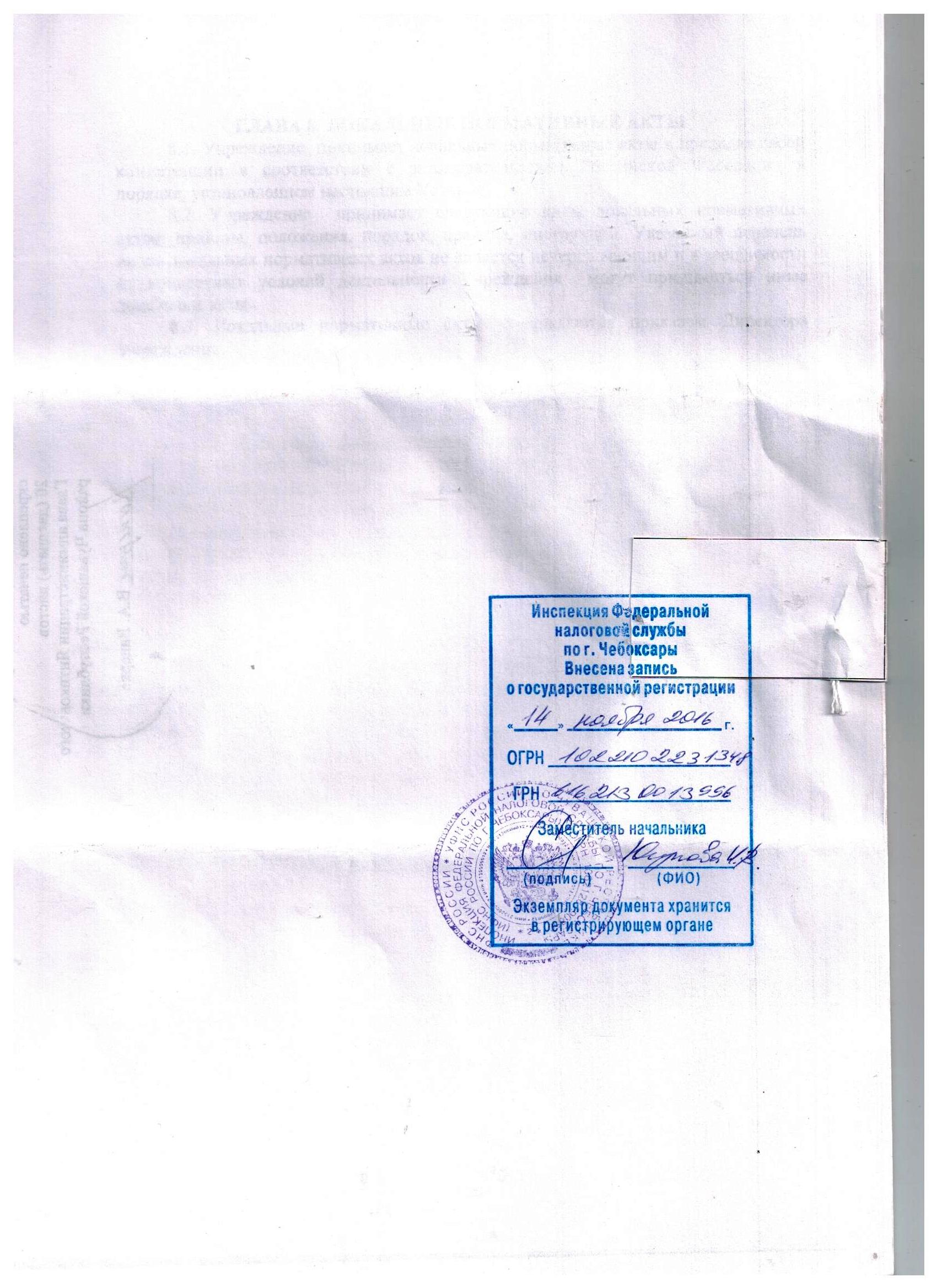 